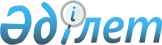 О ратификации Протокола о внесении изменений в Соглашение по вопросам свободных (специальных, особых) экономических зон на таможенной территории таможенного союза и таможенной процедуры свободной таможенной зоны от 18 июня 2010 годаЗакон Республики Казахстан от 14 июня 2023 года № 10-VIII ЗРК
      Ратифицировать Протокол о внесении изменений в Соглашение по вопросам свободных (специальных, особых) экономических зон на таможенной территории таможенного союза и таможенной процедуры свободной таможенной зоны от 18 июня 2010 года, совершенный в Москве 19 октября 2021 года. ПРОТОКОЛ
 о внесении изменений в Соглашение по вопросам свободных (специальных, особых) экономических зон на таможенной территории таможенного союза и таможенной процедуры свободной таможенной зоны от 18 июня 2010 года
      Государства - члены Евразийского экономического союза, далее именуемые государствами-членами,
      основываясь на Договоре о Евразийском экономическом союзе от 29 мая 2014 года,
      принимая во внимание положения Договора о Таможенном кодексе Евразийского экономического союза от 11 апреля 2017 года,
      согласились о нижеследующем: Статья 1
      Внести в Соглашение по вопросам свободных (специальных, особых) экономических зон на таможенной территории Таможенного союза и таможенной процедуры свободной таможенной зоны от 18 июня 2010 года следующие изменения:
      1) по тексту:
      слова "Комиссия таможенного союза" в соответствующем падеже заменить словами "Евразийская экономическая комиссия" в соответствующем падеже, за исключением абзаца второго преамбулы и заключительной части;
      слова "государство - член таможенного союза" в соответствующих числе и падеже заменить словами "государство-член" в соответствующих числе и падеже, за исключением преамбулы;
      2) в статье 1:
      в пункте 1:
      в подпункте 1 слова "территории государства - члена таможенного союза" заменить словами "территории государства-члена Евразийского экономического союза (далее соответственно - государство-член, Союз)";
      в подпункте 3 слово "(таможенную)" исключить;
      подпункт 4 после слова "участник" дополнить словом", субъект";
      пункт 2 признать утратившим силу;
      в пункте 3 слова "Таможенным кодексом таможенного союза, являющемся неотъемлемой частью Договора о Таможенном кодексе таможенного союза от 27 ноября 2009 года (далее - Таможенный кодекс Союза)" заменить словами "Таможенным кодексом Евразийского экономического союза (далее - Таможенный кодекс Союза)";
      3) в наименовании статьи 3 слова "на таможенной территории таможенного союза" заменить словами "на территориях государств-членов";
      4) в статье 5:
      в абзаце втором предложение второе исключить;
      в абзаце третьем слово "территории" заменить словом "территориях";
      5) в статье 6:
      наименование после слова "участников" дополнить словом", субъектов";
      в пункте 1:
      абзац первый после слова "участника" дополнить словом", субъекта";
      в абзаце втором слова "уплаты таможенных пошлин, налогов" заменить словами "исполнения обязанностей резидента портовой или логистической СЭЗ, а также могут быть установлены размер и порядок его предоставления и применения";
      в абзаце третьем пункта 3 слова "периодическую публикацию, в том числе с использованием информационных технологий" заменить словами "размещение на официальном сайте Союза";
      6) в абзаце первом пункта 2 статьи 7 слова "соглашением об осуществлении (ведении) деятельности на территории СЭЗ (договором об условиях деятельности в СЭЗ, инвестиционной декларацией)" заменить словами "соглашением (договором) об осуществлении (ведении) деятельности па территории СЭЗ (договором об условиях деятельности в СЭЗ, инвестиционной декларацией, предпринимательской программой)";
      7) статью 9 изложить в следующей редакции: "Статья 9
Территория СЭЗ и применение на ней таможенной процедуры свободной таможенной зоны 
      1. Территория СЭЗ является частью таможенной территории Союза.
      2. Пределы портовой и логистической СЭЗ являются таможенной границей Союза.
      3. Территория СЭЗ (вся или ее часть), на которой применяется таможенная процедура свободной таможенной зоны, определяется в соответствии с законодательством государства-члена, на территории которого создана эта СЭЗ.
      4. На территории СЭЗ, на которой применяется таможенная процедура свободной таможенной зоны, могут находиться (размещаться) и (или) использоваться иностранные товары и товары Союза, помещаемые (помещенные) под таможенную процедуру свободной таможенной зоны в соответствии с Таможенным кодексом Союза, а также иные иностранные товары и товары Союза, за исключением иностранных товаров, и (или) товаров Союза, и (или) категорий таких товаров, которые в соответствии с законодательством государства-члена, на территории которого создана СЭЗ, запрещены к нахождению (размещению) на территории СЭЗ, на которой применяется таможенная процедура свободной таможенной зоны.
      5. Таможенная процедура свободной таможенной зоны применяется в соответствии с Таможенным кодексом Союза.";
      8) статью 10 признать утратившей силу;
      9) статьи 25 и 26 изложить в следующей редакции: "Статья 25
Внесение изменений
      В настоящее Соглашение могут быть внесены изменения, которые оформляются отдельными протоколами и являются неотъемлемой частью настоящего Соглашения. Статья 26
Разрешение споров
      Споры, связанные с толкованием и (или) применением настоящего Соглашения, разрешаются в порядке, определенном Договором о Евразийском экономическом союзе от 29 мая 2014 года.". Статья 2
      Настоящий Протокол вступает в силу с даты получения депозитарием по дипломатическим каналам последнего письменного уведомления о выполнении государствами-членами внутригосударственных процедур, необходимых для вступления настоящего Протокола в силу.
      Совершено в городе Москве "19" октября 2021 года в одном подлинном экземпляре на русском языке.
      Подлинный экземпляр настоящего Протокола хранится в Евразийской экономической комиссии, которая, являясь депозитарием настоящего Протокола, направит каждому государству-члену его заверенную копию.
      Настоящим удостоверяю, что данный текст является полной и аутентичной копией Протокола о внесении изменений в Соглашение по вопросам свободных (специальных, особых) экономических зон на таможенной территории таможенного союза и таможенной процедуры свободной таможенной зоны от 18 июня 2010 года, подписанного 19 октября 2021 г. в городе Москве:
      за Республику Армения — Премьер-министром Республики Армения Н. В. Пашиняном;
      за Республику Беларусь — Президентом Республики Беларусь А. Г. Лукашенко;
      за Республику Казахстан - Президентом Республики Казахстан К. К. Токаевым;
      за Кыргызскую Республику — Исполняющим обязанности Президента Кыргызской Республики Т. Т. Мамытовым;
      за Российскую Федерацию - Президентом Российской Федерации В. В. Путиным.
      Подлинный экземпляр хранится в Евразийской экономической комиссии.
					© 2012. РГП на ПХВ «Институт законодательства и правовой информации Республики Казахстан» Министерства юстиции Республики Казахстан
				
      Президент Республики Казахстан

К. ТОКАЕВ

За Республику Армения

За Республику Беларусь

За Республику Казахстан

За Кыргызскую Республику

За Российскую Федерацию

      Директор Правового департамента Евразийской экономической комиссии

В. И. Тараскин 
